TRAYLOR Family TreeDescendants of Edward Traylor1 Edward Traylor, Sr 1639 - 1677 aka: Edouard Traillour.... +Martha “Mary” Randolph - 1725........ 2 Edward Traylor, Jr 1670 - 1745.............. +Mary........ *2nd Wife of Edward Traylor, Jr:.............. +Elizabeth Parkinson................... 3 Phebe Traylor 1725 -......................... +Thomas Ellis................... 3 Blanch Traylor 1732 -................... 3 Mary Traylor 1700 -......................... +Rowland Jones................... 3 Thomas Traylor 1700 -................... 3 William “Senior” Traylor 1733 - 1790......................... +Unknown Wife of William Traylor, Sr.............................. 4 William Traylor, Jr............................. 4 Francis Traylor................................... +Allen Spurlock............................. 4 Milly Traylor................................... +Thomas Bannon............................. 4 Mary Traylor............................. 4 Edward Traylor III 1775 - 1830................................... +Anna Banks 1775 - 1818........................................ 5 Unknown Son A of Edward Traylor III........................................ 5 Unknown Son B of Edward Traylor III........................................ 5 Tilmon Traylor 1796 -.............................................. +Lucy Walker........................................ 5 Malinda Traylor 1801 -.............................................. +Bailey Johnson........................................ 5 Dunstan Traylor 1807 - 1865 Burial: Buried in Traylor Family Cemetery on old home place, Titus Co. TX in an above ground crypt.............................................. +Francis F. Perkins 1817 - 1894 Burial: Traylor Family Cemetery on old Home Place, Titus Co., TX beside Dunstan.................................................. 6 Edward Henry Traylor 1835 - 1836.................................................. 6 Ann Elizabeth Traylor 1837 - 1899 Burial: Unmarked grave in Traylor Cemetery (Perry Manley)........................................................ +William Jefferson Craft - 1867 Burial: Pine Forest Cemetery............................................................. 7 Susan Elizabeth Craft 1863 - 1934................................................................... +John P. Richey........................................................................ 8 William J. Richey - 1918........................................................................ 8 Wilburnk Richey........................................................................ 8 Susan Robertson Richey........................................................................ 8 Henry Richey - 1917........................................................................ 8 Thomas Richey - 1924........................................................................ 8 Sattie Richey - 1927........................................................................ 8 Robert Richey........................................................................ 8 Joe Richey - 1900........................................................................ 8 John Richey - 1909............................................................. 7 Robert Jefferson Craft 1865 - 1931................................................................... +Rhoda Horton........................................................................ 8 Jessie Craft 1930 -........................................................................ 8 Robert Clifton Craft........................................................................ 8 Gladys Craft........................................................................ 8 George Craft........................................................................ 8 Pauline Benefield Craft............................................................. *2nd Wife of Robert Jefferson Craft:................................................................... +Bessie White........................................................................ 8 A. M. Jefferson Craft - 1951........................................................................ 8 Russell Craft........................................................................ 8 Edward Craft.................................................. *2nd Husband of Ann Elizabeth Traylor:........................................................ +F. R. Turner Burial: Pine Forest Cemetery............................................................. 7 Nevada Turner 1870 - 1903................................................................... +Lee “Levi” Alexander Lollar........................................................................ 8 L. A. Lollar........................................................................ 8 Lucille Lollar........................................................................ 8 Annie Lollar........................................................................ 8 Lodie Lollar........................................................................ 8 Pat Lollar............................................................. 7 Frankie Turner 1872 -............................................................. 7 H. R. Turner 1874 - 1874.................................................. *3rd Husband of Ann Elizabeth Traylor:........................................................ +Crowder............................................................. 7 Joe D. Crowder 1878 -................................................................... +Brooks Henley........................................................................ 8 Leo Crowder........................................................................ 8 Eva Crowder.............................................................................. +Gros........................................................................ 8 Carmen Crowder.............................................................................. +Koile........................................................................ 8 Loma Crowder........................................................................ 8 Max Crowder.................................................. *4th Husband of Ann Elizabeth Traylor:........................................................ +Tom Clauzel.................................................. 6 William Travis Traylor 1839 - 1840.................................................. 6 Edna Harrison Traylor 1841 - 1938 Burial: Justiss Cemetery, Titus County, TX........................................................ +James Madison Lasater 1829 - 1893 Burial: Justiss Cemetery, Titus County, TX............................................................. 7 James “Harvey” Lasater 1859 - 1863 aka: Harvey Lasater Burial: Justiss Cemetery............................................................. 7 Nancy “Alice” Lasater 1861 - 1933 aka: Alice Lasater Burial: Blevins-Cason Cemetery................................................................... +William Harrison Blevins 1857 - 1933........................................................................ 8 Arthur Monroe Blevins 1881 - 1968........................................................................ 8 Sallie Edna Blevins 1883 - 1884........................................................................ 8 Charlie Hugh Blevins 1885 - 1909........................................................................ 8 Twin Blevins 1885 - 1885........................................................................ 8 James Harrison Blevins 1887 - 1921........................................................................ 8 Annie Ward Blevins 1889 - 1964........................................................................ 8 Dovie Alice Blevins 1892 - 1983.............................................................................. +Whitaker........................................................................ 8 William Leroy Blevins 1894 - 1968........................................................................ 8 Winnie Cleo Blevins 1897 - 1975........................................................................ 8 John Lasater Blevins 1901 -........................................................................ 8 Mintie Sybyl Blevins 1904 - 1916............................................................. 7 Frances “Fannie” Lavender Lasater 1862 - 1934 aka: Fannie Lasater Burial: Masonic Cemetery, Mt. Pleasant, TX................................................................... +Lynn Boyd Roach, Sr. - 1949 Burial: Masonic Cemetery, Mt. Pleasant, TX........................................................................ 8 Minnie Roach - 1907........................................................................ 8 Lon Wesley Roach 1896 - 1897........................................................................ 8 Sallie Erah Roach........................................................................ 8 John Maidson Roach 1899 - 1900........................................................................ 8 Emma Roach........................................................................ 8 Lynn Boyd Roach, Jr - 1937........................................................................ 8 Aubie Lou Roach........................................................................ 8 Francis Lucille Roach........................................................................ 8 Jesse William Roach............................................................. 7 “Sally” Edna Lasater 1866 - 1947 Burial: Justiss Cemetery................................................................... +James Osborn Justiss 1843 - 1910 Burial: Justiss Cemetery........................................................................ 8 Frank Justiss - 1936........................................................................ 8 Lena Mae Justiss........................................................................ 8 George Justiss 1890 - 1891........................................................................ 8 Matilda Justiss 1894 - 1898........................................................................ 8 Dudley Justiss 1896 - 1897........................................................................ 8 Norma Justiss 1898 - 1899........................................................................ 8 Harvey Justiss 1899 - 1899........................................................................ 8 Alec Cobb Justiss 1901 - 1979 Burial: Justiss Cemetery.............................................................................. +Lyda Davis 1903 - 1995 Burial: Justiss Cemetery.................................................................................. 9 Alec Richard “Dick” Justiss 1924 - 2003 aka: Dick Burial: Justiss Cemetery........................................................................................ +Blanche............................................................................................. 10 Steve Justiss............................................................................................. 10 Larry Justiss............................................................................................. 10 Nancy Justiss............................................................................................. 10 Jodi Justiss............................................................................................. 10 Karen Justiss............................................................................................. 10 Teri Justiss 1956 - 1988 Burial: Justiss Cemetery................................................................................................... +Unknown Grimes....................................................................................................... 11 James Grimes............................................................. 7 John Dunston Lasater 1868 - 1924 Burial: Naples, TX................................................................... +Georgia Elizabeth Singleton - 1935........................................................................ 8 Jesse Madison Lasater........................................................................ 8 Georgia Leo Lasater........................................................................ 8 Tommie Lasater........................................................................ 8 Homer Lasater........................................................................ 8 Howard Lasater........................................................................ 8 Lucille Lasater 1901 - 1902............................................................. 7 William “Willie” Franklin Lasater 1869 - 1870 aka: Willie Lasater Burial: Justiss Cemetery............................................................. 7 Anna “Annie” Adora Lasater 1871 - 1963 aka: Annie Lasater Burial: Blevins-Cason Cemetery................................................................... +Henry Anderson Piland 1870 - 1901 Burial: Justiss Cemetery........................................................................ 8 Clyde Loy Piland 1893 - 1894 Burial: Justiss Cemetery........................................................................ 8 Clifton Lee Piland 1896 - 1963 Burial: Justiss Cemetery........................................................................ 8 Nora Belle Piland 1898 - 1977 Burial: Leesburg Cemetery, Leesburg, TX.............................................................................. +Ernest Gordon Manley 1893 - 1942 Burial: Leesburg Cemetery, Leesburg, TX.................................................................................. 9 Charles Edward “Jack” Manley 1921 - 1985........................................................................................ +Holly.................................................................................. *2nd Wife of Charles Edward “Jack” Manley:........................................................................................ +Emmie Sue Jones............................................................................................. 10 Patricia Ann Manley 1945 -............................................................................................. 10 Susan Jane Manley 1947 -............................................................................................. 10 Jacqueline “Jackie” Jo Manley 1954 -................................................................................................... +Jimmie Gale Williams....................................................................................................... 11 Stephanie Gale Williams 1972 - 1973....................................................................................................... 11 Joe Todd Williams 1974 -............................................................................................. *2nd Husband of Jacqueline “Jackie” Jo Manley:................................................................................................... +Billy Gene Davis....................................................................................................... 11 Joe Todd Williams-Davis 1974 -............................................................................................. *3rd Husband of Jacqueline “Jackie” Jo Manley:................................................................................................... +Stephen Charles Sondgeroth.................................................................................. 9 Perry Ray Manley 1933 -........................................................................................ +Unknown.................................................................................. *2nd Wife of Perry Ray Manley:........................................................................................ +Elvra Yvonne Douglas 1934 -............................................................................................. 10 Perry Lynn Manley 1955 -............................................................................................. 10 Bruce Wayne Manley 1957 -.................................................................................. *3rd Wife of Perry Ray Manley:........................................................................................ +Patricia Diane Ossenbeck 1942 -........................................................................ 8 Worth Otis Piland 1900 - 1901 Burial: Justiss Cemetery............................................................. *2nd Husband of Anna “Annie” Adora Lasater:................................................................... +Albert Milligan Ryan 1870 - 1952 Burial: Blevins-Cason Cemetery........................................................................ 8 Ruby Pearl Ryan 1904 -.............................................................................. +John Lafayette Bicknell.................................................................................. 9 John Lafayette Bicknell, Jr Burial: Blevins-Cason Cemetery.................................................................................. 9 Albert Lindsey Bicknell, Sr. - 2001........................................................................................ +Shirley Mae O'Neal............................................................................................. 10 Albert Lindsey Bicknell, Jr. 1952 -................................................................................................... +Lindsay Pugh 1954 -....................................................................................................... 11 Albert Lindsey Bicknell III 1981 -....................................................................................................... 11 Charlotte Frances Bicknell 1984 -............................................................................................. *2nd Wife of Albert Lindsey Bicknell, Jr.:................................................................................................... +Mary Margaret Potts 1960 -............................................................................................. 10 Kirby Neal Bicknell 1959 -................................................................................................... +Kelly Kolleen Hays 1955 -....................................................................................................... 11 Klinton O'Neal Bicknell 1983 -....................................................................................................... 11 Kendall Kirby Bicknell Bicknell 1986 -....................................................................................................... 11 Krystle Kelly Bicknell Bicknell 1986 -............................................................................................. 10 Sheryl Bicknell.................................................................................. 9 Harold Ryan Bicknell........................................................................................ +Katherine Leopard............................................................................................. 10 Harold “Ryan” Bicknell II................................................................................................... +Jane....................................................................................................... 11 Harold Ryan Bicknell III....................................................................................................... 11 Mary Katherine Bicknell............................................................................................. 10 Eric Bicknell................................................................................................... +Amy....................................................................................................... 11 John Bicknell....................................................................................................... 11 Sarah Bicknell............................................................................................. 10 Scott Bicknell................................................................................................... +Mary............................................................................................. 10 Russell Todd Bicknell 1959 -................................................................................................... +Mary Lee Fife 1960 -....................................................................................................... 11 Russell Todd Bicknell Bicknell, Jr 1991 -....................................................................................................... 11 Elizabeth Cecile Bicknell 1994 -............................................................................................. 10 Richard Bicknell....................................................................................................... 11 Timothy Bicknell....................................................................................................... 11 Patrick Bicknell.................................................................................. 9 Richard Bicknell........................................................................ 8 Winnie Word Ryan 1907 - 2002 Burial: Forest Park, Sheveport, LA.............................................................................. +Clifton Quillen Miller 1897 - 1959 Burial: Forest Park, Sheveport, LA.................................................................................. 9 Marthann Miller 1935 -........................................................................................ +Rolla Lewis Long, Jr. 1936 -............................................................................................. 10 Roanne Long 1959 -................................................................................................... +Frederick Stow, Jr. 1960 -....................................................................................................... 11 Harrison Ryan Stow 1984 -....................................................................................................... 11 Christina Kent Stow 1988 -............................................................................................. 10 Rolla Lewis Long III 1960 -................................................................................................... +Katherine Grace Huppertz 1961 -....................................................................................................... 11 Margaret Katherine Long 1994 -............................................................................................. 10 Christopher Miller Long 1966 -................................................................................................... +Donna Monique Mancuso 1965 -........................................................................ 8 Heywerd Russell Ryan 1911 - 1988 Burial: Blevins-Cason Cemetery.............................................................................. +Imogene Faye Shirley 1925 - 1995 Burial: Blevins-Cason Cemetery.................................................................................. 9 Annie Artrue Ryan 1959 -........................................................................................ +John Sovic 1961 -............................................................................................. 10 William Ryan Sovic 1992 -............................................................................................. 10 Emily Caroline Sovic 1992 -.................................................................................. 9 Edna Lou Ryan 1961 -........................................................................ 8 Bennie Mae Ryan 1917 -.............................................................................. +Melvin Lester Derong, Sr. 1907 - 1956 Burial: Forest Park, Sheveport, LA.................................................................................. 9 Melvin Lester Derong, Jr. 1953 -........................................................................................ +Deborah Ann West 1957 -............................................................................................. 10 Ryan Lasater Derong 1986 -............................................................................................. 10 Amy Leigh Derong 1988 -............................................................................................. 10 Wynn Traillour Derong 1989 -........................................................................ *2nd Husband of Bennie Mae Ryan:.............................................................................. +William Louis Hiller, Jr. 1916 -.................................................................................. 9 Nancy Carol Hiller 1958 -........................................................................................ +Daniel Frederick Shank 1955 -............................................................................................. 10 John Hiller Shank 1990 -............................................................................................. 10 Meredith Burns Shank 1992 -............................................................. 7 James “Jimmy” Madison Lasater 1874 - 1877 aka: Jimmy Lasater Burial: Justiss Cemetery............................................................. 7 Margaret “Lou” Louisa Lasater 1876 - 1951 Burial: East New Hope Cemetery, Titus County, TX................................................................... +George Harkrider 1869 - 1912 Burial: East New Hope Cemetery, Titus County, TX........................................................................ 8 Anna Eva Harkrider 1893 - 1915........................................................................ 8 Edna Harkrider........................................................................ 8 Connie Harkrider........................................................................ 8 Johnnie Harkrider............................................................. *2nd Husband of Margaret “Lou” Louisa Lasater:................................................................... +Sherman Calloway - 1920............................................................. 7 Pleas C. Lasater 1878 - 1963 Burial: Justiss Cemetery................................................................... +Ella Cynthia Simpson - 1961........................................................................ 8 Orval Boyd Lasater........................................................................ 8 Norman Eugene Lasater........................................................................ 8 Herbert Alfred Lasater - 1933........................................................................ 8 Ernestine Lasater........................................................................ 8 Lola Lasater 1913 - 1913........................................................................ 8 Woodrow Lasater 1914 - 1920........................................................................ 8 Alvin Lasater 1916 - 1920........................................................................ 8 J. Allen Lasater - 1945............................................................. 7 Daisy Lasater 1881 - 1882 Burial: Justiss Cemetery.................................................. 6 Dunstan Traylor, Jr 1842 - 1842.................................................. 6 James Washington Traylor 1844 - 1899 aka: Uncle Bud Burial: Traylor Family Cemetery on old Home Place, Titus Co., TX........................................................ +Emma O'Pry............................................................. 7 Leola Traylor 1898 -................................................................... +John Huffman.................................................. *2nd Wife of James Washington Traylor:........................................................ +Mary C. Yancy - 1890............................................................. 7 Molly Traylor 1866 -................................................................... +Robert Long........................................................................ 8 Etta Long........................................................................ 8 Henry Long........................................................................ 8 David Long 1891 - Burial: Forest Lawn, Mt. Pleasant, TX........................................................................ 8 Eva Mae Long 1896 - 1983 Burial: Forest Lawn, Mt. Pleasant, TX........................................................................ 8 Infant Son Long............................................................. 7 Sally Traylor 1868 -................................................................... +John H. Southerland........................................................................ 8 Temple Southerland........................................................................ 8 Howard Southerland........................................................................ 8 Allie Southerland........................................................................ 8 Edna Southerland........................................................................ 8 Melvin Southerland........................................................................ 8 Tommie Southerland........................................................................ 8 Jessie Southerland........................................................................ 8 Maud Southerland........................................................................ 8 Lenora Southerland........................................................................ 8 Pauline Southerland.............................................................................. +Hines............................................................. 7 Rachel Traylor 1870 -................................................................... +Ed Bailey........................................................................ 8 Gertrude Bailey........................................................................ 8 Buren Bailey........................................................................ 8 Lois Bailey........................................................................ 8 Jewel Bailey........................................................................ 8 Grace Bailey........................................................................ 8 Don Bailey........................................................................ 8 Robert Bailey........................................................................ 8 Infant Son Bailey............................................................. 7 James “Jim” Washington Traylor, Jr. 1878 -................................................................... +Ella Lou Garrett 1880 - 1923 Burial: Center Grove Cemetery, Titus County, TX........................................................................ 8 James Traylor........................................................................ 8 Myrtle Traylor........................................................................ 8 Fling Traylor........................................................................ 8 Ruth Traylor........................................................................ 8 Hazell Allie Traylor 1912 - 1974 Burial: Center Grove Cemetery, Titus County, TX.............................................................................. +Alvie D. Currey, Sr. 1903 - 1975 Burial: Center Grove Cemetery, Titus County, TX.................................................................................. 9 Rachael Carolyn Currey 1935 -........................................................................................ +R. A. Hicks 1932 -............................................................................................. 10 Roy Allen Hicks 1957 -................................................................................................... +Deanna Kay Gordon 1958 -....................................................................................................... 11 Derrick Alan Hicks 1980 -............................................................................................. 10 Dona Jean Hicks 1963 -................................................................................................... +Jeffrey Clark Corley 1962 -....................................................................................................... 11 Jeffrey Wayne Corley 1986 -............................................................................................. 10 Judy Carol Hicks 1965 -................................................................................................... +Larry Clyde King 1961 -....................................................................................................... 11 Taylor Dalton King 1991 -........................................................................ 8 David Dunstan Traylor........................................................................ 8 Paschal Traylor........................................................................ 8 Rachel Traylor............................................................. *2nd Wife of James “Jim” Washington Traylor, Jr.:................................................................... +Annabel Barber........................................................................ 8 Charles Traylor........................................................................ 8 Richard Traylor........................................................................ 8 Bobby Traylor........................................................................ 8 Jimmy Traylor........................................................................ 8 Jerry Traylor........................................................................ 8 Martha Traylor........................................................................ 8 Billy Traylor........................................................................ 8 John Traylor........................................................................ 8 Dorothy Nell Traylor............................................................. 7 David Dunstan Traylor 1878 - 1954 Burial: Center Grove Cemetery, Titus County, TX................................................................... +Emma Birdsong Garrett 1881 - 1922 Burial: Center Grove Cemetery, Titus County, TX........................................................................ 8 Eunice Traylor.............................................................................. +Adams........................................................................ 8 Ernest Traylor - 1941........................................................................ 8 Milton Traylor........................................................................ 8 Alice Traylor........................................................................ 8 Curtis Traylor - 1962........................................................................ 8 Jewel Traylor.............................................................................. +Truesdale........................................................................ 8 Woodrow Traylor........................................................................ 8 Howard Traylor........................................................................ 8 Oliver Traylor........................................................................ 8 Mary Allie Traylor 1921 - 1928 Burial: Center Grove Cemetery, Titus County, TX............................................................. 7 Alice Traylor 1881 -................................................................... +Tom Elmore........................................................................ 8 Bernie Elmore........................................................................ 8 Myrtle Elmore.............................................................................. +John Kerber........................................................................ 8 Craig Elmore............................................................. *2nd Husband of Alice Traylor:................................................................... +Henry Porter............................................................. 7 Kittie Lee Traylor 1886 - Burial: Center Grove Cemetery, Titus County, TX................................................................... +Grover Cleveland Garrett 1884 - 1957 Burial: Center Grove Cemetery, Titus County, TX........................................................................ 8 Mary Bell Garrett........................................................................ 8 Lou Ella Garrett........................................................................ 8 Montie Alice Garrett........................................................................ 8 Infant Son Garrett............................................................. 7 Annie Traylor............................................................. 7 Henry Traylor............................................................. 7 Fannie Traylor............................................................. 7 Infant Traylor.................................................. 6 George Hamilton Traylor 1846 - 1891 Burial: Traylor Family Cemetery on old Home Place, Titus Co., TX........................................................ +Jennie Charlotte Smith 1848 - 1924 Burial: Traylor Family Cemetery on old Home Place, Titus Co., TX............................................................. 7 Emma Adora Traylor 1869 - 1870 Burial: Traylor Cemtery old home place............................................................. 7 China Adella “Della” Traylor 1871 - 1966 Burial: Snow Hill Cemetery, Morris Co., TX................................................................... +William Robert “Bob” Presley 1871 - 1943 aka: Bob Burial: Snow Hill Cemetery, Morris Co., TX........................................................................ 8 Gladys Aurelia Presley 1893 - 1978 Burial: Austin Memorial Park Cemetery, 2800 Hancock Blvd, Austin, TX in the “Moss Section” See notes............................................................................... +Herbert L. Smith 1893 - 1958 Burial: Austin Memorial Park Cemetery, 2800 Hancock Blvd, Austin, TX in the “Moss Section” See notes......................................................................... 8 Ralph Smith Presley 1895 - 1946 Burial: Center Grove then moved to Forest Lawn Cemetery, Mt. Pleasant, TX.............................................................................. +Lucy Mae Ponder 1897 - 1987 Burial: Forest Lawn Cemetery, Mt. Pleasant, TX.................................................................................. 9 William S. Presley 1918 - 1977 Burial: Forest Lawn Cemetery, Mt. Pleasant, TX........................................................................................ +Mary Alice Bunnell 1922 - 1980 Burial: Forest Lawn Cemetery, Mt. Pleasant, TX............................................................................................. 10 Jay Presley 1956 -................................................................................................... +Sandra....................................................................................................... 11 Jason Presley 1983 -....................................................................................................... 11 Christopher Presley 1987 -........................................................................ 8 Emma Ruth Presley 1897 - 1900 aka: Ruth Burial: Snowhill Cemetery, Morris Co, TX........................................................................ 8 Augustus Randolph Presley, Sr 1900 - 1978 aka: Gus Presley.............................................................................. +Gladys Leona Hunt 1899 - 1997.................................................................................. 9 Augustus Randolph Presley, Jr. 1930 - aka: Randy Presley........................................................................................ +Janet Bernice Martin 1931 - 2005 aka “Jan” Burial: Snow Hill Cemetery, Morris Co., TX............................................................................................. 10 Cynthia Ann Presley 1953 -................................................................................................... +Thomas Surtes McWhorter 1949 -....................................................................................................... 11 Sarah Martin McWhorter 1985 -....................................................................................................... 11 Jeffrey Randolph McWhorter 1987 -............................................................................................. 10 Jeffrey Martin Presley 1956 -................................................................................................... +Laurette Beeson 1956 -....................................................................................................... 11 Caroline Augustus Presley 1984 -....................................................................................................... 11 Joseph McAngus Presley 1984 -....................................................................................................... 11 Stephen Harmon Presley 1985 -....................................................................................................... 11 Robert Martin Presley 1988 -............................................................................................. 10 John Randolph Presley 1959 - aka: Jack................................................................................................... +Lesa Kim Newman 1961 -....................................................................................................... 11 Kevin Hunt Presley 1992 -....................................................................................................... 11 Laura Kim Presley 1995 -........................................................................ 8 Ida Traylor Presley 1902 - 1995 Burial: City Cemetery, Talco, TX.............................................................................. +Onis D. Welch - 1955 Burial: City Cemetery, Talco, TX........................................................................ 8 Robert “Harold” Presley 1907 - 1957 Burial: Rose Hill Cemetery, Tyler, TX.............................................................................. +Ruth Hill........................................................................ *2nd Wife of Robert “Harold” Presley:.............................................................................. +Melba Majors Burial: Rose Hill Cemetery, Tyler, TX.................................................................................. 9 John Robert Presley 1937 - aka: Bob........................................................................................ +Mary ???............................................................................................. 10 Anne Presley............................................................................................. 10 Jeanne Presley............................................................................................. 10 Eris Presley.................................................................................. 9 Jerry Ann Presley 1942 -........................................................................ 8 Hiram Glass Presley 1913 - 1985 aka: Dick Presley Burial: Ford Plot, Masonic Cemetery, Mt. Pleasant, TX.............................................................................. +Cornelia Jane Ford 1914 - 1999 Burial: Masonic Cemetery, Ford Plot, Mt. Pleasant, TX.................................................................................. 9 Richard Ford Presley 1945 -........................................................................................ +[1] Janet Cox............................................................................................. 10 Monica Presley.................................................................................. 9 William Robert “Bob” Presley 1948 - aka: Bob Presley........................................................................................ +Bett ???............................................................................................. 10 Pagent Presley........................................................................ 8 William “Billie” Alfred Presley 1915 - 1918 Burial: Snowhill Cemetery, Morris Co, TX............................................................. 7 Alfred Smith “Fred” Traylor 1874 - Burial: Forest Lawn Cemetery, Mt. Pleasant, TX................................................................... +Evie Lora Kirby 1885 - 1974 Burial: Forest Lawn Cemetery, Mt. Pleasant, TX........................................................................ 8 Sarah “Pauline” Traylor 1909 - 2004 aka: Pauline Traylor Burial: Forest Lawn, Mt. Pleasant, TX.............................................................................. +Thomas “Mike” Gilpin 1907 - 1971 Burial: Forest Lawn, Mt. Pleasant, TX.................................................................................. 9 Sara Fred Gilpin 1932 -........................................................................................ +Monroe King 1919 - 2003............................................................................................. 10 Cathi Margaret King 1953 -................................................................................................... +Stan Simons....................................................................................................... 11 Bruce Simons....................................................................................................... 11 Brian Simons............................................................................................................. +.................................................................................................................. 12 Angelyna Simons....................................................................................................... 11 Brad Simons....................................................................................................... 11 Stephen Simons............................................................................................. 10 Michael Monroe King 1955 -....................................................................................................... 11 Russell King.................................................................................. 9 Charles Edward Gilpin 1938 - 1979............................................................................................. 10 Kim Gilpin................................................................................................... +Cameron....................................................................................................... 11 Charles Cameron....................................................................................................... 11 Brad Cameron............................................................................................. *2nd Husband of Kim Gilpin:................................................................................................... +Robertson............................................................................................. 10 Kay Gilpin................................................................................................... +Warren Kastner....................................................................................................... 11 Joseph Kastner....................................................................................................... 11 Maegan Kastner............................................................................................. 10 Karen Gilpin................................................................................................... +Wayne Joyner....................................................................................................... 11 Clay Joyner............................................................................................. *2nd Husband of Karen Gilpin:................................................................................................... +Florey....................................................................................................... 11 Abbey Florey........................................................................ 8 Leonard Cunningham Traylor 1912 - 1997 Burial: Ashes scattered over Monte Cortado Ranch, Webb Co., TX.............................................................................. +Doris Elizabeth Kutch 1916 - 1965 Burial: Sunset Memorial, San Antonio, TX.................................................................................. 9 Richard Clyde Traylor 1942 -.................................................................................. 9 Barbara Ann Traylor 1946 -........................................................................................ +Mullins.................................................................................. *2nd Husband of Barbara Ann Traylor:........................................................................................ +Al Renfro.................................................................................. 9 Evalyn Sue Traylor 1949 - 2002........................................................................................ +Wilkinson........................................................................ *2nd Wife of Leonard Cunningham Traylor:.............................................................................. +Dorothy Spencer Crawford........................................................................ 8 Robert Lee “Bobby” Traylor.............................................................................. +Janice............................................................. 7 Ernest Traylor 1876 - 1942 Burial: Traylor Family Cemetery on old Home Place, Titus Co., TX................................................................... +Maggie Kirby 1883 - 1908 Burial: Cener Grove Cemetery, Titus County, TX........................................................................ 8 Guy Kirby Traylor 1904 - 1980 Burial: Green Lawn Cemetery, Rosenberg, TX.............................................................................. +Eva Lois Hunt 1908 - 2002 Burial: Green Lawn Cemetery, Rosenberg, TX.................................................................................. 9 Don Reginald Kirby Traylor abt 1937- 11-14-2004 Burial: Westheimer Cemetery, Houston, TX........................................................................................ +Jacqueline Rose Pearson 1937 -............................................................................................. 10 Pearson Hunt Traylor 1966 - 1969............................................................................................. 10 Chapman Parker Traylor 1963 -................................................................................................... +Joleta Louise Everett 1961 -....................................................................................................... 11 Monica Sudawne Traylor 1991 -....................................................................................................... 11 Nash Traylor 1988 -............................................................................................. 10 Kirby Traylor 1965 -........................................................................ 8 Horace Traylor 1906 - 1908 Burial: Cener Grove Cemetery, Titus County, TX........................................................................ 8 Maggie Pauline Traylor 1908 - 1996 Burial: Masonic Cemetery, Mt. Pleasant, TX.............................................................................. +Charlie Carlos Capeheart 1892 - 1957 Burial: Masonic Cemetery, Mt. Pleasant, TX.................................................................................. 9 David Eugene Capeheart 1940 -........................................................................................ +Sandra Jean Schmelzer 1943 -............................................................................................. 10 Darren Evan Capeheart 1971 -............................................................. 7 Ethel Traylor 1879 - 1962 Burial: Snowhill Cemetery, Morris Co, TX B-4-2................................................................... +Clay Leggett Russell 1875 - 1946 Burial: Snowhill Cemetery, Morris Co, TX B-4-2........................................................................ 8 Annie Lucille Russell 1899 - 1900 Burial: Snowhill Cemetery, Morris Co, TX B-4-7........................................................................ 8 Jennie Eugenia Russell 1903 - 1904 Burial: Snowhill Cemetery, Morris Co, TX B-4-6........................................................................ 8 Sidney Whitfield Russell 1901 - 1973 Burial: In a Dallas Cemetery according to Jennie Walsh 2-15-01.............................................................................. +Cecelia Dorfman 1902 -.................................................................................. 9 Mary Katherine Russell 1924 -........................................................................ *2nd Wife of Sidney Whitfield Russell:.............................................................................. +Pearl Tabor 1902 -........................................................................ 8 Clay “Eugene” Russell 1904 -.............................................................................. +Drunnel Dennis 1913 -.................................................................................. 9 Jennie Marie Russell 1933 -........................................................................................ +Donald Eugene Walsh 1933 -............................................................................................. 10 David Eric Walsh 1956 -............................................................................................. 10 Donald Bradley Walsh 1959 -.................................................................................. 9 Infant Son Russell 1932 -........................................................................ 8 George “Traylor” Russell 1906 - aka: Traylor Russell.............................................................................. +Arlene Wilson 1910 -.................................................................................. 9 [2] Robert Traylor Russell 1942 -.................................................................................. 9 [3] Sam Wilson Russell 1945 -........................................................................................ +[1] Janet Cox............................................................................................. 10 [4] Clay Russell.................................................................................. 9 [5] Rebecca Merle Russell 1945 -........................................................................ 8 Ernest Carl “Doc” Russell 1908 - 1998 Burial: Snow Hill Cemetery, Morris Co., TX A-5-2.............................................................................. +Nannie Bob Walker 1914 - Burial: Reserved: Snowhill Cemetery, Morris Co, TX A-5-1.................................................................................. 9 Carol Gene Russell 1936 -........................................................................................ +Marion Thomas Bramlett............................................................................................. 10 Brandon Rena Bramlett 1959 -.................................................................................. 9 Patsy Ann Russell 1938 -.................................................................................. 9 Ernest Randall Russell 1949 -........................................................................ 8 Grace Lillian Russell 1911 - Burial: Reserved: Snow Hill Cemetery, Morris Co., TX A-1-4.............................................................................. +Rufus Lee Richards 1907 - 1986 Burial: Snow Hill Cemetery, Morris Co., TX A-1-5.................................................................................. 9 Grace Helen Richards 1934 -........................................................................................ +Harold Greenwood............................................................................................. 10 Joyce Greenwood............................................................................................. 10 Donald Greenwood............................................................................................. 10 Ricky Greenwood.................................................................................. *2nd Husband of Grace Helen Richards:........................................................................................ +Dale Nelson............................................................................................. 10 Joyce Nelson 1953 -............................................................................................. 10 Donald Keith Nelson 1956 -.................................................................................. 9 Virginia Richards 1943 -.................................................................................. 9 Mary Sue Richards 1944 -........................................................................................ +James Thomas Stansell 1941 -............................................................................................. 10 James Thomas Stansell, Jr 1961 -............................................................................................. 10 Mark Todd Stansell 1964 -........................................................................ 8 Lowe Morton Russell 1913 - 1914 Burial: Snowhill Cemetery, Morris Co, TX B-4-5........................................................................ 8 Norman Calvin Russell 1915 - 1996 Burial: Stateline Cemetery, Texarkana, AR.............................................................................. +Mary Alice McDonald 1918 - 1980 Burial: Stateline Cemetery, Texarkana, AR.................................................................................. 9 Emily Lynn Russell 1951 -........................................................................................ +Gabe Tarr 1947 -............................................................................................. 10 Russell Paul Tarr 1975 -............................................................................................. 10 Stephen Bradley Tarr 1976 -........................................................................ *2nd Wife of Norman Calvin Russell:.............................................................................. +Betty Revels........................................................................ *3rd Wife of Norman Calvin Russell:.............................................................................. +Phyllis Rademacher Schneider........................................................................ 8 Jennie Ethel Russell 1917 - 1988 Burial: Snowhill Cemetery, Morris Co, TX B-4-1.............................................................................. +Lewis Eugene Allen, Sr. 1917 -.................................................................................. 9 Ulan “Sidney” Allen 1944 -........................................................................................ +Anna Lee 1946 -............................................................................................. 10 Donald Sidney Allen Allen 1970 -............................................................................................. 10 Kerri Leanne Allen 1973 -................................................................................................... +Brian Everett Daugbjerg 1972 -....................................................................................................... 11 Ainsley Frances Daugbjerg 2002 -............................................................................................. 10 Douglas Matthew Allen 1975 -.................................................................................. 9 Lewis Eugene Allen, Jr. 1947 -........................................................................................ +JaJuan Luce 1946 -............................................................................................. 10 Lewis Eugene “Lee” Allen III 1967 -............................................................................................. 10 Wendy Allen 1970 -.................................................................................. 9 John Russell Allen 1950 -........................................................................ 8 Robert Guy Russell 1920 -.............................................................................. +Mary Elizabeth Werner 1923 -.................................................................................. 9 Robert Guy Russell, Jr. 1945 -.................................................................................. 9 Gerald Werner Russell 1948 -.................................................................................. 9 Delores Russell 1952 -........................................................................ 8 Clay Leggett Russell, Jr. 1925 - 1934 Burial: Snowhill Cemetery, Morris Co, TX B-4-4............................................................. 7 Ida Traylor 1881 - 1957 Burial: Traylor Family Cemetery on old Home Place, Titus Co., TX............................................................. 7 William “Parker” Traylor 1884 -................................................................... +Eula Cook........................................................................ 8 Berna Dean Traylor............................................................. 7 Edna Bertha Traylor 1887 - 1890 Burial: Traylor Family Cemetery on old home place, Titus Co. TX............................................................. 7 Grace Amelia Traylor 1889 -................................................................... +John D. Holland........................................................................ 8 Marie Holland........................................................................ 8 George Holland - 1958........................................................................ 8 John Holland............................................................. 7 George Hamilton Traylor, Jr 1892 -................................................................... +Katherine Bradley........................................................................ 8 George Hamilton Traylor III........................................................................ 8 Sue Traylor.................................................. 6 Henry Perkins Traylor 1848 - 1917........................................................ +Sarah Margaret Trammel 1850 - 1884 Burial: Daingerfield, TX............................................................. 7 Francis “Marion” Traylor 1875 - 1955 aka: Marion Traylor Burial: Bradfield Chapel Cemetery, Morris County, TX Row 13................................................................... +Josephine Phillips 1878 - 1965 Burial: Bradfield Chapel Cemetery, Morris County, TX Row 13........................................................................ 8 Willie Mae Traylor 1894 - 1946........................................................................ 8 Jewel Traylor 1896 - 1935........................................................................ 8 Ruby Traylor 1899 -........................................................................ 8 William Judge Traylor 1902 -........................................................................ 8 Lorience Traylor 1905 -........................................................................ 8 Sigourney Traylor 1907 - 2003 Burial: Bradfield Chapel Cemetery, Morris Co., TX.............................................................................. +Waters........................................................................ 8 Pauline Traylor 1910 -........................................................................ 8 Paul Traylor 1910 - 1910........................................................................ 8 Alvin Brice Traylor 1912 -........................................................................ 8 Hazel Traylor 1914 -........................................................................ 8 J. C. Traylor 1917 -............................................................. 7 Willie Traylor 1876 - 1877............................................................. 7 Judge Traylor 1878 - 1884.................................................. *2nd Wife of Henry Perkins Traylor:........................................................ +Mollie Rhodes.................................................. *3rd Wife of Henry Perkins Traylor:........................................................ +Hattie Davenport - 1945............................................................. 7 Bunn Traylor 1887 - 1891............................................................. 7 Norris Traylor 1892 - 1956................................................................... +Unknown wife of Norris Traylor........................................................................ 8 Bernice Traylor.............................................................................. +Bob Johnson........................................................................ 8 Eva Mae Traylor.............................................................................. +??? Ingram............................................................. 7 Ollie Traylor 1890 -................................................................... +M. Dee Hodges........................................................................ 8 Georgia Hodges............................................................. *2nd Husband of Ollie Traylor:................................................................... +A. A. Hodges........................................................................ 8 Jennelle Hodges.............................................................................. +R. A. Chadwell............................................................. 7 Mamie Traylor 1898 -................................................................... +Charlie Hill........................................................................ 8 Charles Hill........................................................................ 8 Mary Lynn Hill.............................................................................. +Richard Rape............................................................. 7 Guy Traylor 1901 -........................................................................ 8 David Traylor........................................................................ 8 Calvin Traylor............................................................. 7 Roy Traylor 1906 -............................................................. 7 Annie Traylor 1889 -................................................................... +Rosco Hallbrooks........................................................................ 8 R. C. Hallbrooks.................................................. 6 Thomas Jefferson Traylor 1850 - 1852.................................................. 6 John Shelton Traylor 1852 - 1939 aka: Shelton........................................................ +Sallie Fielder............................................................. 7 William Edward “Ed” Traylor 1876 -................................................................... +Oma Ann Bynum........................................................................ 8 Ella Mae Traylor 1900 -.............................................................................. +Bennie E. O'Dell.................................................................................. 9 Phyllis O'Dell........................................................................................ +???? Bearden........................................................................ 8 Eugene Traylor........................................................................ 8 Jewell Traylor........................................................................ 8 Wallace Traylor........................................................................ 8 Marvin Traylor............................................................. 7 Infant Traylor Burial: Traylor Cemeter Plot 20.................................................. *2nd Wife of John Shelton Traylor:........................................................ +Georgia Stanley - 1895............................................................. 7 Mary Francis “Fannie” Traylor 1881 -................................................................... +John Ford........................................................................ 8 Hattie Mae Ford........................................................................ 8 John Ford........................................................................ 8 Oliver Ford............................................................. 7 Jessie Traylor 1884 - 1957................................................................... +Willie Reed............................................................. *2nd Husband of Jessie Traylor:................................................................... +Willie Copeland........................................................................ 8 James Copeland............................................................. *3rd Husband of Jessie Traylor:................................................................... +Joe Flynn........................................................................ 8 Ruby Lee Flynn.............................................................................. +Myles........................................................................ 8 Maggie Flynn.............................................................................. +Price........................................................................ 8 Infant Daughter Flynn............................................................. 7 Ida “Lonie” Volonia Traylor 1885 -................................................................... +E. Code Sims........................................................................ 8 Bobby Sims........................................................................ 8 Jeffie Sims........................................................................ 8 Dale Sims........................................................................ 8 E. C. Sims, Jr........................................................................ 8 Dorothy Sims............................................................. 7 Austin Traylor 1887 -........................................................................ 8 Vada Lee Traylor........................................................................ 8 Bun Traylor........................................................................ 8 Charlie Traylor........................................................................ 8 John Allen Traylor........................................................................ 8 Ruby Traylor.............................................................................. +Waldrop........................................................................ 8 Ruth Traylor.............................................................................. +Brazil........................................................................ 8 Delbert Traylor............................................................. 7 Carrie Traylor 1889 -................................................................... +June Franklin........................................................................ 8 J. B. Lavon Traylor........................................................................ 8 Boyd Traylor........................................................................ 8 Christeen Voelkl Traylor........................................................................ 8 Dolan Traylor........................................................................ 8 Dorothy Cox Traylor........................................................................ 8 Zola Pickins Traylor........................................................................ 8 Selma Fenley Traylor........................................................................ 8 Marvin Traylor........................................................................ 8 Tressie Traylor............................................................. 7 Lizzie May Traylor 1891 -................................................................... +Charlie Harlin........................................................................ 8 Stanley Harlin........................................................................ 8 Uless Harlin............................................................. 7 Henry Traylor 1892 -........................................................................ 8 Cleo Ivey Traylor........................................................................ 8 Herman Traylor........................................................................ 8 John B. Traylor........................................................................ 8 Verlene Steelman Traylor........................................................................ 8 Ouidee Traylor........................................................................ 8 Bobby Traylor........................................................................ 8 Louise Traylor.................................................. *3rd Wife of John Shelton Traylor:........................................................ +Sallie Lunsford............................................................. 7 Tom Traylor 1899 -............................................................. 7 Gloria Traylor 1901 -................................................................... +Ward........................................................................ 8 Loraine Wright Ward........................................................................ 8 Charles Ray Ward............................................................. 7 Thad Traylor 1903 -........................................................................ 8 Doris Cruchfield Traylor........................................................................ 8 Dortheas Cook Traylor........................................................................ 8 Darlene Smith Traylor............................................................. 7 John Quincy Adams Traylor 1906 -........................................................................ 8 Jimmy Walker Traylor........................................................................ 8 Quincy Ray Traylor.................................................. 6 William C. Traylor 1855 - 1902........................................................ +Sallie A. Prewitt 1863 - 1938............................................................. 7 Bun Traylor 1880 - 1925 Burial: near Broken Bow, OK................................................................... +Maggie Witt........................................................................ 8 Pauline Traylor.............................................................................. +Joe Proctor........................................................................ 8 Wallace Bunion Traylor 1905 -.............................................................................. +Garnet Lambert........................................................................ 8 Infant Bun Traylor............................................................. *2nd Wife of Bun Traylor:................................................................... +Clara........................................................................ 8 Willie Traylor........................................................................ 8 Clara Traylor........................................................................ 8 Charlene Traylor............................................................. 7 Mary Traylor 1881 -................................................................... +M. T. Smith........................................................................ 8 Lillian Smith.............................................................................. +??? Spangler........................................................................ 8 Charlie Smith........................................................................ 8 James Smith........................................................................ 8 Infant Henry Smith.............................................................................. +Babbs Hamilton.................................................................................. 9 Infant Henry Smith............................................................. 7 Henry Traylor 1884 - 1948................................................................... +Babb Hamilton........................................................................ 8 Infant Henry Traylor............................................................. *2nd Wife of Henry Traylor:................................................................... +Elizabeth Franklin - 1908........................................................................ 8 Preston Traylor........................................................................ 8 Louise Traylor.............................................................................. +Jack Jackson........................................................................ 8 John Traylor - 1962 Burial: Probably Mt. Pleasant, TX.............................................................................. +Mary Lee ???.................................................................................. 9 John Henry Traylor 1935 - 2002 Burial: Memory Lawn Memorial Park, Roswell, NM........................................................................................ +Elizabeth Ann ???............................................................................................. 10 Theresa Diane Traylor................................................................................................... +Ric Walls............................................................................................. 10 Sara Michelle Traylor............................................................................................. 10 John Charles “Chuck” Traylor aka: Chuck Traylor................................................................................................... +Alicia ???............................................................. 7 Dollie Traylor 1890 - 1961................................................................... +W. B. Wofford 1946 -........................................................................ 8 Ray Wofford........................................................................ 8 Prewitt Wofford............................................................. 7 Grady Traylor............................................................. 7 Herman Traylor 1898 -................................................................... +Lois Flowers........................................................................ 8 Juanita Traylor........................................................................ 8 Juanell Traylor........................................................................ 8 Tracy Traylor........................................................................ 8 Billie Jean Traylor........................................................................ 8 Eugene Traylor - 1962 Burial: Seagraves, TX........................................................................ 8 Clemmie Traylor 1899 -............................................................. 7 Emma Traylor 1888 - 1892 Burial: Traylor Family Cemetery on old Home Place, Titus Co., TX............................................................. 7 Clemmie Traylor 1899 - Burial: Possibly Daingerfield................................................................... +Dewey Denson........................................................................ 8 Dewey Denson, Jr........................................................................ 8 Virginia Denson.............................................................................. +// Edwards........................................................................ *2nd Husband of Virginia Denson:.............................................................................. +Yarbrough............................................................. 7 Infant Traylor Burial: Traylor Cemetery.................................................. 6 Frances Adora Traylor 1858 - 1909........................................................ +James Nathaniel Henderson 1844 - 1925 Burial: Greenwood Cemetery, Henderson Co., TX............................................................. 7 Etta Mae Henderson 1882 - 1968................................................................... +Robert Henry Wood 1881 - 1932........................................................................ 8 Perry Nathan Wood 1906 - 1995.............................................................................. +Lois Majorie Ivey 1917 - 1998.................................................................................. 9 Willa Mae Wood 1937 -........................................................................................ +James Edward Berryman 1937 -........................................................................ 8 Robert Wood........................................................................ 8 Dorothy Wood........................................................................ 8 Bill Wood............................................................. 7 John Henderson 1880 - 1930................................................................... +Cecil Greer........................................................................ 8 John Henderson, Jr......................................................................... 8 Gwendolyn Henderson.............................................................................. +A. L. Jennings............................................................. 7 William Dunston Henderson 1884 - 1961................................................................... +Dora Strickland........................................................................ 8 Harold Henderson............................................................. 7 Frances Judson Henderson 1887 -................................................................... +Ernest Bender........................................................................ 8 Nathan Bender.................................................. 6 Dunstan's Twin A Traylor 1864 - 1864 Burial: Buried in Traylor Family Cemetery on old home place, Titus Co. TX with rock vaults over graves with no inscription.................................................. 6 Dunstan's Twin B Traylor 1864 - 1864 Burial: Traylor Family Cemetery on old Home Place, Titus Co., TX with rock vaults over graves with no inscription........................................ 5 Ann Traylor 1814 -.............................................. +Richard Henry Lee Wilkinson - 1852.................................................. 6 James F. Wilkinson 1835 - 1891........................................................ +Charlotte R. Presley 1839 - 1916 Burial: Snowhill Cemetery, Morris Co, TX............................................................. 7 Richard Thomas Wilkinson, Sr................................................................... +Lela Nelson........................................................................ 8 Richard Thomas Wilkinson, Jr................................................................................... 9 Richard Thomas”Tom” Wilkinson III 1931 - aka: Tom........................................................................ 8 Maurice Rutherford Wilkinson - 1926........................................................................ 8 Agnes Lillian Wilkinson.............................................................................. +Frank Burns........................................................................ 8 Gladys Amanda Wilkinson.............................................................................. +Charley Winkle............................................................. 7 Rosa Wilkinson............................................................. 7 Unnamed Wilkinson............................................................. 7 Ida Wilkinson............................................................. 7 Maggie Wilkinson............................................................. 7 James H. Wilkinson 1866 - 1945 Burial: Snow Hill Cemetery, Morris Co., TX B-14-7................................................................... +Lula D. 1869 - 1950 Burial: Snow Hill Cemetery, Morris Co., TX B-14-6........................................................................ 8 Frank Edward Wilkinson 1899 - 1970 Burial: Snow Hill Cemetery, Morris Co., TX B-14-9.............................................................................. +Allie Lee 1905 - 1992 Burial: Snow Hill Cemetery, Morris Co., TX B-14-8............................................................. 7 Frank Wilkinson............................................................. 7 Ola Wilkinson............................................................. 7 Lillian Wilkinson.................................................. 6 Tommie Wilkinson.................................................. 6 Lee Wilkinson........................................................ +Jessie Justiss.................................................. 6 Myrtle Wilkinson........................................................ +Unknown Osborn.................................................. 6 Cupbreth Wilkinson.................................................. 6 Lucy Wilkinson........................................................ +Unknown Reynolds.................................................. 6 Unknown Wilkinson........................................................ +Ed Bolton.................................................. 6 Millie Wilkinson.................................................. 6 Sherwood Wilkinson........ 2 William Traylor, Sr 1674 - 1753.............. +Judith Archer - 1731................... 3 Joseph Traylor................... 3 John Traylor................... 3 Humphrey Traylor 1705 -......................... +Elizabeth Cousins............................. 4 George Traylor................................... +Mary Molly Rowlett 1748 -............................. 4 Humphrey Traylor, Jr. 1746 - 1802................................... +Sarah Cousins - 1818........................................ 5 Thomas Traylor........................................ 5 Jennie Traylor.............................................. +Colin McDonald........................................ 5 Frances “Fanny” Traylor.............................................. +George Scott Pegram........................................ 5 Martha “Patsey” Traylor.............................................. +Joseph Davis........................................ 5 Robert Traylor.............................................. +Nancy........................................ 5 Joel Traylor.............................................. +Matilda White........................................ 5 Joel Traylor.............................................. +Nancy Cardwell or Caldwell........................................ 5 Elizabeth Traylor.............................................. +Fencal O. Sutherland........................................ 5 John Cousins Traylor.............................................. +Tabitha Bailey........................................ 5 Lucy Traylor.............................................. +F. T. Sutherland........................................ 5 Sarah Traylor.............................................. +John W. Watts............................. 4 Marjory Traylor................................... +Thomas Daves............................. 4 Frederick Traylor 1756 -................................... +Ann Edwards............................. 4 Robert Traylor - 1773........ 2 Hildreth Traylor.............. +William Hankins*2nd Wife of Edward Traylor, Sr:.... +Elizabeth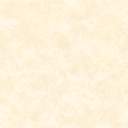 